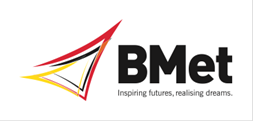 Diversity and Inclusion (D&I) Strategy“BMet values being a diverse organisation and is committed to delivering a fairer society in which all people, regardless of who they are or where they are from, are able to grasp opportunities and realise their dreams. Education transforms lives. It helps drive the economy and the culture within our society, preparing young people for working life and students of all ages a chance to improve their futures. As Principal I am absolutely clear that inclusion is the critical factor to ensure we achieve not just equality of opportunity but also equality of outcome for students and staff alike. The D&I strategic plan is our call to action; it sets out how we will achieve our ambition to be inclusive in all that we do.”Andrew Cleaves, PrincipalIntentThe college celebrates difference and aims to be recognised as a leader in D&I by ensuring that its environments are Ready, Respectful and Safe for everyone, everywhere, every time.ContextIntegrating D&I underpins BMet’s vision, values and goals. It will enable us to:deliver a great student and staff experience;attract, support and develop staff who are outstanding at what they do; meet the needs of our communities where students are at the heart of everything we do; support and challenge all students to make good progress;‘live’ our rules and values such as ‘Ready, Respectful and Safe’;increase productivity, creativity and innovation;enhance our reputation and market an inclusive corporate image;support positive relationships and enable cohesion;provide safe environments where everyone is able to be who they are and be the best they can be;enrich experiences and lives;BMet is also wholly aware of and committed to its legislative duties as set out in the: Public Sector Equality Duty 2011Equality Act 2010Human Rights Act 1998Protection from Harassment Act 1997AccountabilitiesThe Corporation sets the strategic direction for D&I. The Executive Team owns and leads on strategic actions and reports progress to the Corporation.The Leadership Team promotes D&I throughout the organisation and ensures that our D&I objectives are cascaded and delivered.Working groups are convened to own and deliver specific actions.All teams drive and support the implementation of the D&I action plan. Everyone is supported to understand their responsibilities and to take ownership of their contribution to the creation of a diverse and inclusive organisation.ObjectivesOur objectives are to:Understand and more effectively meet the diverse needs of our students, promoting engagement and cohesion, addressing under-representation and closing the achievement gap.Have truly inclusive physical and virtual learning and working environments. Have inclusive leadership at all levels of the organisation.Have a progressive, diverse and supported workforce. Our strategic objectives also represent BMet’s equality objectives, a requirement of the Public Sector Equality Duty 2011. Our aspirations relating to each objective are detailed below whilst specific targets with timelines are provided in the supporting action plan.Objective 1Understand and more effectively meet the diverse needs of our students, promoting engagement and cohesion, addressing under-representation and closing the achievement gap.Objective 2Have truly inclusive physical and virtual working and learning environments. Objective 3Have inclusive leadership at all levels of the organisation.Objective 4Have a progressive, diverse and supported workforce. 5.  What does BMet’s D&I strategy mean to me?This matrix explains what the Diversity and Inclusion strategy will mean to BMet’s key stakeholders.We know that often there are differences in participation, achievement and satisfaction for different groups at college. We want to investigate why this might be and take action if it is needed.  The following FAQs are examples of what the D&I strategy means for some of these groups.I am a student from a minority ethnic backgroundWe know that often there is an under-representation of people from Black and Minority Ethnic background (BME) in some areas at college.  We know for example that our staff profile at leadership level does not reflect our student community. We know also that we are not attracting people with a BME background into apprenticeships. Is there something stopping BME people from recognising this is an opportunity for them, or stopping them from being successful in becoming an apprentice? The strategy has actions to do something about these kinds of inequalities.I am a trans studentWe want to ensure that every student feels welcome and safe to be themselves at college. Our work around promoting sexual orientation and gender diversity will help create an environment where everyone is recognised and celebrated for who they are. This means different family types and people being included as examples in lessons, it means having a zero tolerance approach to homophobic and transphobic language and behaviour and increasing people’s understanding of Lesbian, Gay, Bisexual and Transgender people through celebratory events.I am a disabled member of staffWe know that our employees are not always disclosing any disability, difficulty or health condition they might have which means that we cannot give the support that might be helpful. The strategy has actions to look at how welcoming we are of disabled people, how accessible and inclusive the college environment is for them and how effective our support is.I am an employer We want you to have confidence working with an organisation which puts equality, diversity and inclusion at the heart of everything it does. We also need you to understand all employers’ legal duties and the college’s diversity and inclusion objectives.  The strategy has actions which will implement EDI health checks when we start working with you, offering support to organisations which might need it.I have a learning difficultyWe know that often access for people with learning disabilities/difficulties could be better. For example, the information the college has can be difficult to understand. The strategy has actions which will help this, for example by creating easy read versions of key documents which will mean that people who may have difficulty reading are not being left out.I am a teacherIntegrating equality, diversity and inclusion into teaching and learning is vital to ensure that our students have the best experience and are able to progress at college. We know that not every teacher feels confident about supporting students with diverse needs, promoting diversity and challenging prejudice and stereotypes. The strategy has actions to support curriculum staff to ensure the college is meaningfully embedding EDI into everything it does. I am a parent/guardianWe want parents and guardians to have confidence in the college as an organisation which puts equality, diversity and inclusion at its heart. We want them to know that the person in their care is well looked after and supported to progress whilst they are with us.   We want them to understand how they can best support their young person’s education. The strategy has actions, including around improving accessibility for our parents/guardians who speak English as an additional language.6.Governance and ReportingResponsibility for delivering the action plan sits with the Executive team. Delivery will be enacted through line management channels.The establishment of ‘task and finish groups’ which are dedicated to specific items within the plan, will drive their completion. These groups and other supporting activity will include diverse perspectives and involve a range of staff and student contributions.Output and impact of delivery will be monitored through the activities detailed below:7.Communicating the planCommunication will comprise of:Launch message including link to a new, dedicated D&I area of SharePoint.Time identified and scheduled within dedicated staff development time (Wed afternoons) for D&I Advisor to extend tailored support and guidance to teams.All staff development days used to further communicate plans and responsibilities.Yammer used as a vehicle to share and signpost activity and action.Action PlanContextual references1 10% of UK population have dyslexia alone – British Dyslexia Association (2017) http://www.bdadyslexia.org.uk/about2 18% of working UK age pop are disabled -  Family Resources Survey (2015/16) https://www.gov.uk/government/collections/family-resources-survey--23 13% of women in construction ONS survey Q4 2016 – Construction News (2017) https://www.constructionnews.co.uk/data/industry-barometer/women-in-construction-what-do-the-numbers-say/10017870.article from ONS survey 2017 enrolment at BMet = 4%4  2017 enrolment at BMet = 3%. The UK has the lowest % of female engineering professionals in Europe – WES (March 2016) http://www.wes.org.uk/content/useful-statistics  5  27% females in digital industries in the UK.  – UK Commission for Employment and Skills (2015) from https://www.theguardian.com/technology/2015/jun/09/women-uk-digital-workforce Also 18% of females in IT WISE https://www.wisecampaign.org.uk/resources/2016/11/women-in-the-stem-workforce-2016  2017 enrolment at BMet = 20%6 BMet BME profile 2017/18 = 54%– BMet Student Profile,  all enrolments (2017)7 18% of working UK age pop are disabled -  Family Resources Survey (2015/16) https://www.gov.uk/government/collections/family-resources-survey--28 BME overall staff profile = 20% with 26% teaching staff and 11% of managers who are BME  – BMet Workforce profile (2017)To do this we will:We will know we have achieved this when:Review and build on data collection to enable us to further develop our understanding of our student profile.We have readily available information, based on complete and accurate data, which will more effectively identify and respond to student needs. Take targeted action to address any inequalities in participation, achievement and/or outcomes through positive action projects and widening participation initiatives. The gaps are closing at a rapid and continuing rate.Deliver excellent student care and learning experiences through comprehensive engagement strategies.  We have a strong student voice and ratings for student experience are above benchmark. To do this we will:We will know we have achieved this when:Improve the accessibility of the information and facilities we provide.We are recognised as a leader in D&I for students and staff through accreditation and awards.Develop an inclusive curriculum offer and ensure that D&I is integrated in to teaching, learning and assessment.Gaps in rates of progress close at a rapid and continuing rate.Strengthen D&I practice with external stakeholders. All of our external stakeholders are engaged in our D&I objectives.To do this we will:We will know we have achieved this when:Embed D&I into decision making processes. Equality analyses inform all policies, procedures and plans.Work to address under-representation at management/leadership level to ensure diverse perspectives are engaged and our communities are reflected.Leadership groups are more representative of our communities and actively role-model  D&I.Support faculties and departments to integrate D&I into their business plans.The D&I objectives contained in business plans are achieved.To do this we will:We will know we have achieved this when:Review and build on our data collection to enable us to further develop our understanding of our staff profile.We have readily available information, based on complete and accurate data, which enables us to identify and address inequalities in representation, engagement and progression.Develop supportive structures to provide opportunities for the development of a sense of belonging, well-being and growth.We have a positive and strong staff voice. Develop the knowledge, skills and confidence of staff to drive a culture of D&I.  Our staff are equipped to deliver our D&I objectives and are actively engaged in them.I am a student – what does the D&I strategy mean to me?I take ownership of my contribution to creating a truly diverse and inclusive college The college understands and more effectively meets my needsI am supported and encouraged to be the best that I can beI am able to speak up about things I am not happy withI feel safe to be who I am and am treated with dignity and respectThe college environment is accessible and inclusive for me I am able to understand the information I need in an accessible formatThe college has people I can relate toI can relate to the content of my lessonsI can learn about difference and am encouraged to understand other people’s perspectivesI am a member of staff – what does the D&I strategy mean to me?I understand my responsibilities and take ownership of furthering the D&I agenda and commit to achieving my department’s D&I objectives The college understands and more effectively meets my needsThe college environment is accessible and inclusive for me I am supported well and am encouraged to progress and be the best that I can beI feel able to be who I am and am treated with dignity and respect I will be encouraged to improve my confidence  and knowledge in practice which integrates equality, diversity and inclusionI will have opportunities to make sure my voice is heard so that I can express how I feel I will see a leadership team which reflects the diversity of the college community I am an employer – what does the D&I strategy means to me?Our organisation will be supported to ensure we understand and commit to our and the College’s legal duty and D&I objectivesI have confidence working with an organisation which puts equality, diversity and inclusion at the heart of everything it doesOur legal compliance and commitment to diversity and inclusion will be surveyedOur organisation will be supported to ensure we understand our and the College’s legal duty and D&I objectivesI will be able to engage good diversity and inclusion practice in our organisation to enhance our own reputation and productivityI am an external stakeholder (e.g. parent, visitor) – what does the D&I strategy means to me?I understand that I can contribute to making BMet truly diverse and inclusiveI have confidence dealing with an organisation which puts equality, diversity and inclusion at the heart of everything it doesThe college environment is accessible and inclusive for me I am able to understand the information I need in an accessible formatI am treated with dignity and respect and any individual needs are catered forThe organisation reflects and serves the local communityActivityDate and FrequencyLeadReported toAnnual Report(informed by lesson observation review, QAR Data report and QDP Survey review)JanuaryEach yearD&I AdvisorCorporationD&I Policy reviewJanuaryEach yearD&I AdvisorExecutive TeamD&I Strategic objectivesAprilEvery four yearsExecutive TeamCorporationD&I Self-Assessment ReportAugustEach yearD&I AdvisorQualityStudent Council (Standing agenda item at each of four main sites)TermlyHead of CollegeD&I AdvisorD&I Data Dashboard(To include complaints, conversion of applications to enrolments, withdrawals, in year retention, achievement and destinations)TermlyD&I AdvisorExecutive TeamObjective 1 Understand and more effectively meet the diverse needs of our students, promoting engagement and cohesion, addressing under-representation and closing the achievement gap Objective 1 Understand and more effectively meet the diverse needs of our students, promoting engagement and cohesion, addressing under-representation and closing the achievement gap Objective 1 Understand and more effectively meet the diverse needs of our students, promoting engagement and cohesion, addressing under-representation and closing the achievement gap Objective 1 Understand and more effectively meet the diverse needs of our students, promoting engagement and cohesion, addressing under-representation and closing the achievement gap Objective 1 Understand and more effectively meet the diverse needs of our students, promoting engagement and cohesion, addressing under-representation and closing the achievement gap 1.1 Further develop our understanding of BMet’s student base - widening data collection of our student profile.Review data capture to meet General Data Protection Regulations and ensure clarity around purpose and scope of data processing for equality monitoring. Increase disability disclosure rates through improving understanding of rationale for equality monitoring and through actions to proactively recruit disabled students.  See 1.2.Commence monitoring of students by religion or belief and sexual orientation at application and enrolment. Consult with students to support a well-managed introduction with clear communication and rationale.D&I Advisor, DP Officer, Student Services D&I Advisor, relevant Directors, DMsD&I Advisor, BI team, Student CouncilApr 2018Sep 2018Sep 2019Sep 2018Jan 2020Jan 2020Aug 2019Jan 2020Jan 2020A clear equality monitoring statement where personal information is requested in place.Statement is available in ‘easy read’ and alternative languages.Reduced numbers of people who ‘prefer not say’.Clear rationale communicated. 18% of students disclose a learning disability/difficulty. 1 18% of students disclose a disability/health condition. 2 Clear rationale communicated. 100% of students complete the equality monitoring questions on sexual orientation and religion/belief. 5% of students disclose LGB status.1.2 Take targeted action to address any inequalities in participation, achievement and/or outcomes through positive action projects and widening participation initiatives.Curriculum areas to set, and take ownership for, equality objectives to include specific targets to increase participation where participation is low; including women and men in non-traditional occupations; BME and disabled people into Apprenticeships.Curriculum areas to set equality objectives to include specific targets to close achievement gaps including consistent underperformance of White/Black Caribbean learners.Deliver ‘Mind the Gap’ training to staff who monitor data. Develop guidance/training on supporting trans* staff and students.Monitor engagement and outcome of pastoral support and engagement activities, including ‘learner voice’ through analysis of evaluation mechanisms.Determine areas where positive action and widening participation projects may be required to address gaps.D&I Advisor, relevant HoFs, Directors and DMsHoF, Directors and  DMsD&I AdvisorD&I Advisor, HoF, Non- Curriculum DirectorsCollege Coordinators, Enrichment teams D&I Advisor, Directors and DMsJun 2018Mar 2020Mar 2020Mar 2020Mar 2020Mar 2020Mar 2020Mar 2020Mar 2020June 2018Jan 2018Feb 2020Feb 2020June 2018Engagement is monitored through locally managed curriculum plans which detail actions to achieve targets:7% of construction students are female. 3  6% of engineering students are female. 4 24% of IT students are female. 5 20% of health and social care students are male.8% of childcare students are male.30% of Apprentices are BME. 6 12% of Apprentices have a disability. 7Achievement gap between ethnic groups is reduced to a 12% differential between highest and lowest achievers (where sample size is >100 (2016/17 differential = 17%)Training delivered to curriculum management tiers and relevant support functions.Guidance document in operation. Trans* student satisfaction is good. Gaps in participation and representation are significantly reduced.Positive action strategies are clearly defined, with distinct rationale/timescales and supporting EA to assess impact.1.3 Deliver excellent student care and learning experiences through comprehensive engagement strategies.Deliver a programme of enrichment opportunities which challenge prejudice and foster good relations.Review learning support provision to improve support for those who disclose a disability – link with objective. 2.1.College Coordinators, Enrichment teams, D&IAdvisorALS Sep 2018 and ongoingJan 2019Aug 2019Students engage in a wide range of awareness raising activities which develop understanding of difference and skills to challenge prejudice. Educate and Celebrate Accreditation. The College demonstrates a clear commitment to sexual orientation and gender diversity.Actions to improve learning support from point of first contact and start of course result in achievement rates for disabled students are more aligned with non-disabled students.Objective 2Have truly inclusive physical and virtual working and learning environmentsObjective 2Have truly inclusive physical and virtual working and learning environmentsObjective 2Have truly inclusive physical and virtual working and learning environmentsObjective 2Have truly inclusive physical and virtual working and learning environmentsObjective 2Have truly inclusive physical and virtual working and learning environments2.1 Ensure accessibility of BMet’s service provision for all in the structure and organisation of college facilities and in all key policy frameworks.Develop and implement ‘Disability Confident’ action plan. Develop and implement ‘Educate and Celebrate’ action plan.Develop and implement ‘Stonewall Diversity Champion’ action plan. Explore ‘Mindful Employer’ accreditation.Review promotion of diversity, extending range of displays to promote hidden and non-visible diversity within College environments, using positive role models. Review multi-faith room provision across sites, through consultation. Address recommendations and promote the areas for people of all religions, faiths, beliefs or none.Consider gender neutral toilet provision in addition to gendered toilets. Create ‘easy read’ versions of key literature for students e.g. induction handbook, student conduct policy.Raise profile of D&I through website; create link from home page and ‘easy read’ version of page.Incorporate a Fundamental British Values (FBV) section on the D&I section of MyMet. Create an ‘easy read’ version of content. Review D&I section on SharePoint for currency; create resource bank/toolkit for staff to use; Incorporate discussion forum features for online networks – e.g. disability forum.Support teaching staff to utilise Moodle to improve accessibility of course content.HoCs, D&I Advisor, Student CouncilHoCs, D&I Advisor, Student CouncilD&I Advisor, Student Council, HoCsD&I Advisor, Student Council, HoC,EstatesCollege Coordinators, MarketingD&I Advisor, MarketingD&I AdvisorD&I Advisor, MarketingD&I Advisor, Quality, Learning Tech ManagerMar 2018Mar 2019Oct 2019Jan 2019Nov 2019May 2019Jul 2018May 2018Oct 2019Aug 2018May 2018June 2018Feb 2018July 2019Disability Confident Action plan agreed and in operation. Disability Confident Status (level 2) achieved Disability Leaders (level 3) Action plan agreed.Educate and Celebrate Award.Stonewall Diversity Champion action plan agreed and in operationAccreditation researched and decision made on pursuing.Clear signals are provided to celebrate diversity (in particular disability, gender and sexual orientation diversity).College sites accommodate spaces for individual prayer, reflection and meditation for all faiths and none.College sites accommodate facilities for people of diverse genders. Students with diverse learning needs understand the colleges and their responsibilities.BMet’s D&I commitment is accessible to all visitors to the website and equality objectives are clearly published.Students have a single point of access to D&I information and support. They understand how FBV aligned to the D&I agenda.Staff have a single point of access to D&I information and support. Students can access teaching and learning material offsite to support their progression.2.2 Develop an inclusive curriculum offer and ensure all aspects of teaching, learning and assessment integrate D&I.Review curriculum offer, lesson planning, teaching methods and materials to ensure D&I moves beyond tokenism and is meaningfully embedded.Develop D&I toolkit for teaching staff.Deliver training specific to needs of curriculum areas.Conduct learning walks which have a focus on D&I.Ensure D&I inclusion in induction for new curriculum staff.Review student induction process to ensure integration of D&I.Ensure learning support is in place and effective at the start of a learner’s journey. D&I Advisor, PLCs, Quality, HoFs, Directors and DMsD&I AdvisorD&I AdvisorPLCs, Quality, DMs, HoFs, D&I Advisor,QualityHoCs, D&I AdvisorALSMarch 2020Nov 2018OngoingJune 2019Jul 2018 Jul 2018Aug 2019There is a demonstrable and positive impact on integrating D&I in teaching and learning. 88% of lessons are observed as good or outstanding and gaps in achievement are significantly reduced.Toolkit in operation.Staff confidently and competently integrate D&I into teaching, learning and assessment. Individual needs are addressed.Learning walks undertaken. Feedback is acted upon and practice improved.New staff understand how to integrate D&I into TLA.Review completed and actions identified.Action plan implemented to accommodate individual needs and D&I responsibilities are understood. Learners with disabilities/difficulties are supported to progress.2.3 Strengthen D&I practice with external stakeholders.Review processes in operation in securing services/partnerships with:EmployersSub-contractorsSuppliers Ensure college correspondence is accessible and inclusive for parents and carers (to include other languages where necessary).Research and consider Living Wage accreditation with the Living Wage FoundationResearch and consider a Modern Slavery Transparency in Supply Chains Statement Director of Sales, Operations Director D&I AdvisorDirector of Partnerships, D&I AdvisorRelevant  Managers, D&I Advisor , Marketing, Student Services, Quality OD ManagerProcurement teamMar 2020Feb 2019Mar 2019Aug 2019April 2019March 2019May 2019Stakeholders have a demonstrable commitment to D&I. Review undertaken and action plan to address improvement, with supporting timelines is developed and implemented.Review undertaken and action plan to address improvement, with supporting timelines is developed and implemented.Review undertaken and action plan to address improvement, with supporting timelines is developed and implemented.Review undertaken and action plan to address improvement, with supporting timelines is developed and implemented.Research undertaken and action plan to achieve Living Wage status agreed.Research undertaken and action plan to achieve a published statement in place. Objective 3Have inclusive leadership at all levels of the organisationObjective 3Have inclusive leadership at all levels of the organisationObjective 3Have inclusive leadership at all levels of the organisationObjective 3Have inclusive leadership at all levels of the organisationObjective 3Have inclusive leadership at all levels of the organisation3.1 Embed D&I into decision-making processes.Ensure all major projects, key policies and strategies are informed by a completed Equality Analysis (EA).All decision makers take ownership of the EA process and have received sufficient guidance/training to undertake the EA.ExecD&I AdvisorOngoingMar 2018Key decisions informed by EA.3.2 Work to address under-representation at management / leadership levels to ensure diverse perspectives are engaged and our communities are reflected.Review composition of leadership/management profile. Where gaps in representation are identified action plans are developed and implemented.Review recruitment procedure including application of EA.Provide Unconscious Bias training for all recruiting staff.Exec, HRExec, HRHR Manager, Projects and Processes ManagerHR, OD, D&I AdvisorOct 2018Mar 2020Dec 2018Jan 2019Understanding of existing profile.15% ethnic minority representation in leadership/management 83.3 Support faculties and departments to integrate D&I into their business plans.Ensure all departments take ownership of at least one SMART D&I objective which explicitly supports BMet’s D&I aspirations.All teams, OD teamJul 2018PD records reference meaningful D&I content and are linked to department plans.Objective 4Have a progressive, diverse and supported workforce. Objective 4Have a progressive, diverse and supported workforce. Objective 4Have a progressive, diverse and supported workforce. Objective 4Have a progressive, diverse and supported workforce. Objective 4Have a progressive, diverse and supported workforce. 4.1 Widen data collection of our staff profile and take action to address any inequalities in representation, engagement and progression.Review data capture to meet General Data Protection Regulations and ensure clarity around purpose and scope of data processing for equality monitoring. Increase disclosure rates through improving understanding of rationale for equality monitoring, including disability disclosure.Explore positive action strategies to recruit under-represented staff and to progress staff within the organisation. See 3.2.Review recruitment procedure and employee journey.Comply with Gender Pay Gap reporting requirements and implement actions to address findings as appropriate.D&I Advisor, HR Manager, DP OfficerHR ManagerHR Manager, OD ManagerHR Manager, Projects and Processes ManagerPayroll and D&I AdvisorApr 2018Feb 2020 Feb 2020Aug 2018Dec 2018Mar 2018 +annually A clear equality monitoring statement is provided where personal information is requested. Reduced numbers of people who ‘prefer not say.’10% of staff disclose a disability.7Strategies identified and associated actions and timelines developed.New process documented and implemented informed by EA.Report available. Plan to address inequalities, with supporting timelines for completion, developed.4.2 Develop supportive structures to provide opportunities for belonging, wellbeing and growth. Explore the need for policies which support staff – (e.g. dignity at work, agile working and bullying and harassment).Ensure gender neutral language used in new and reviewed policies. Review the employee engagement survey by protected characteristics to target actions where there are gaps.Scope opportunities and interest for staff networks (disability forum, LGBT group etc.).HR Manager, OD ManagerPolicy ownersD&I Advisor, Projects and Processes Manager, OD ManagerD&I Advisor and OD ManagerJune 2018Aug 2018Dec 2019Mar 2018Jul 2018 Feb 2019Sept 2019Decision on where additional policy needs are.Supporting timelines for policy development and approval developed.New policy documentation  includes gender neutral language Policy content includes gender neutral language. Survey is formulated to allow for scrutiny at this level.Survey data is scrutinised by protected characteristics. Gaps in ratings are understood and explored. Action plans to address findings are developed.Levels of interest are assessed Networking groups are established as appropriate.4.3 Develop the knowledge, confidence and skills of staff to drive a culture of D&I.  Review mandatory online D&I training and ensure completion.Develop and deliver a framework of D&I training.Develop a toolkit with a range of information, advice and guidance for staff.Scope safe spaces for staff to increase confidence in responding to inappropriate comments and behaviour including challenging prejudice and stereotypes.OD ManagerD&I Advisor/OD ManagerOD Manager, D&I advisorD&I Advisor, Quality, OD teamMar 2018Oct 2018Sep 2019Sep 2019Sep 2019Dec 2019Compliance rates are 95% in SkillGate.Training needs analysis completed and framework developed.Suite of training developed and delivered in line with plan.A toolkit exists for staff providing advice, guidance and support. ‘Clinic’ and/or ‘drop in sessions’ are made available to share/discuss needs, concerns and or issues.Levels of interest/success of approach is evaluated and modified for future.